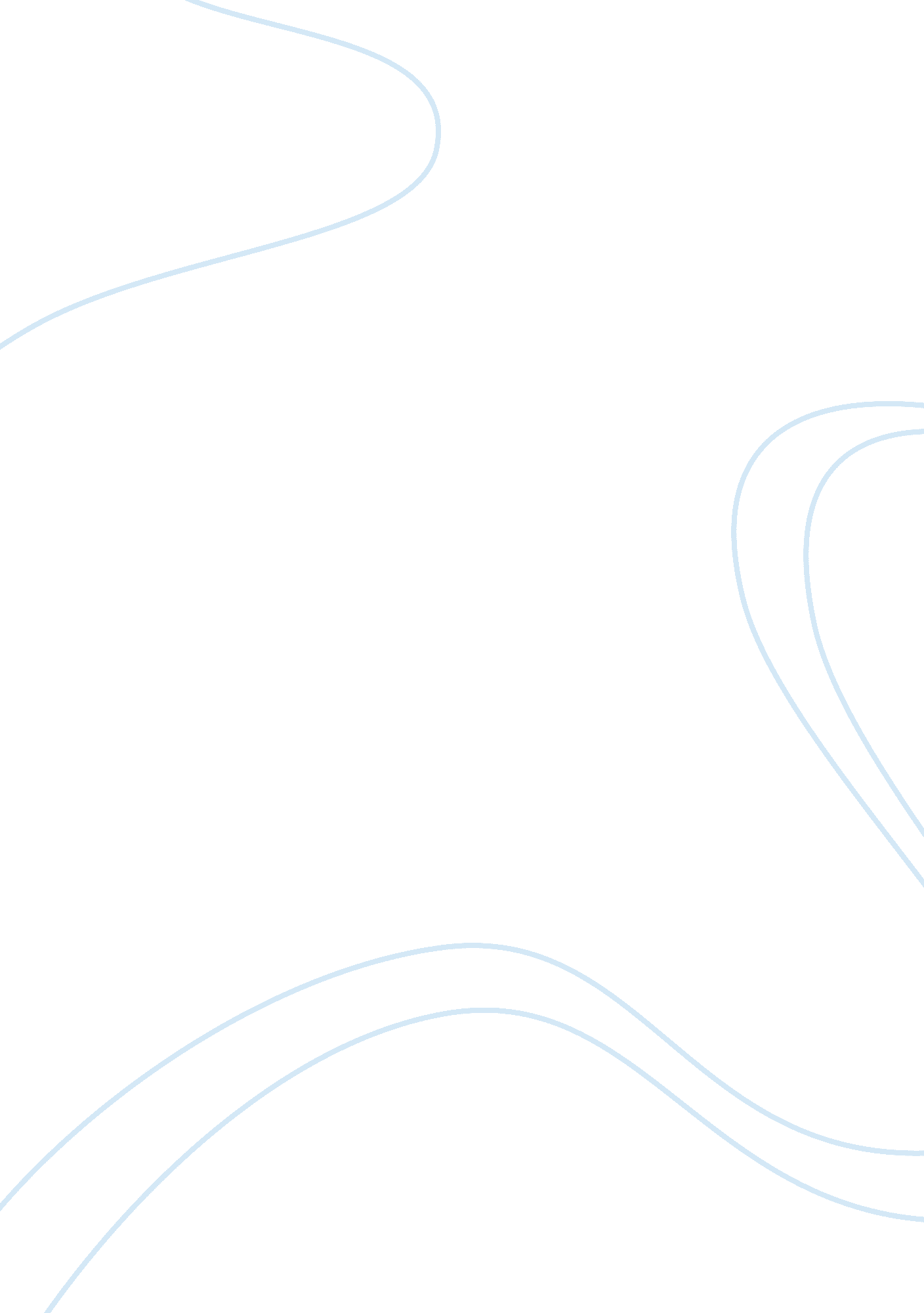 There the name of person who finishedDesign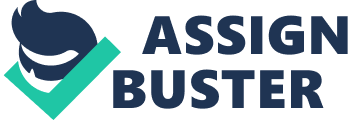 There are many conditions where a subcontractor has a suitable method to go due to the fact that certain place as a contractor desire a specialist within certain business. A construction trade or ordinary builders is committed to regulating the whole function and work in subcontractors. Organisation has many way of assessed and selection subcontractors according there experience monetary situation and other major components. It has a basic thought with respect to execution indicators that will encourage picking that well subcontractor to your constructor project. The main inquiry that you will have will response yourself is the particular case that wills inevitably aide you should decide a subcontractor. Understanding those scope, furthermore task necessities may be vital in front of you might identify the have for a subcontractor. The subcontractor is necessary at the fill in tumbles outside of your skill zone alternately at your assets need aid as of now allocated on an alternate project, restricting the competencies should execute the worth of effort utilizing inner assets. Find referrals:  we can ask by people who have had already done construction job. if they recommend you can select them. For instance, somebody to your neighbourhood may bring needed electrical work performed or needed another top introduced. Request the name of person who finished the task. Furthermore we can ask to retailer or contractor. Picking the most effective sub-contractor is a major procedure in building projects. There are different elements that need to be taken into noticeable while choosing sub contractors. Choosing factor of subcontractor: 1.     Equipment: 2. Past Performances3.    Staffing4.    Financials5.    Comparable Projects6.    Project Cost and Payment Terms7.    SafetyThe main factor about protecting your business is to hire a financially solid subcontractor. I believe that almost the companies will not expose their monetary information, however there are some information that they can provide like bonding capabilities and letters from bank that will express their financial situation.  Always make sure that all the contractors are basically qualified to assignment as a subcontractor, and have the required licenses and insuranceOn the one hand as part of the selecting system, the subcontractor need arrange basic report along with CV feature the related knowledge of special point of contact, individual in charge, managing and leadership who will be leader of the project. The organization sketch should be fair enough that you must have source assigned to your project and depending on the project, those resources can be hundred percent devoted to your project. One of the major key factors when certify subcontractors are their security act. Be sure to review the healthy and safety policy, period deficit as a result of incidents. From a contractor  point of view, you will need to analysis who is their central health officer, its history, and references. During the time a contractor demand for their safety policy and schedule and make sure to revise it so that it coordinate with your safety assumption. Safety can also contain atmosphere feedback and procedures at the time of emergencies and discharge. Own equipment and tools are necessary by contractor, thus it is fairly to indicate that in your machinery and report the subcontractor plan to make sure that tools are covered. The equipment defined in the proposal should  meet your require and also involved a maintenance replacement plan. Please mark that all repair equipment cost will be part of the subcontractor liability. Shipment consent and prices are subcontractor’s things so they should be look after their items. Not all minimum bidder is the superior choice for you. Once you bear evaluated the objects listed in that article, you will stay higher placed in imitation of accomplish an advice whether or not in conformity with apply a particular subcontractor or not. Ask to detail for payment option and avoid using subcontractors asking for large amounts of down payment, that might be a risk. Discount terms and payment terms must be consider and agreed especially final payment and release of waivers. 